Climate Change and Agriculture Tutor notes and handouts for activity 1 and 2 Professor Amanda Bamford, University of Manchester, UKSuggested seating planActivity 1:’’Climate change and Rice- data analysis’’ – Handout Fig. 1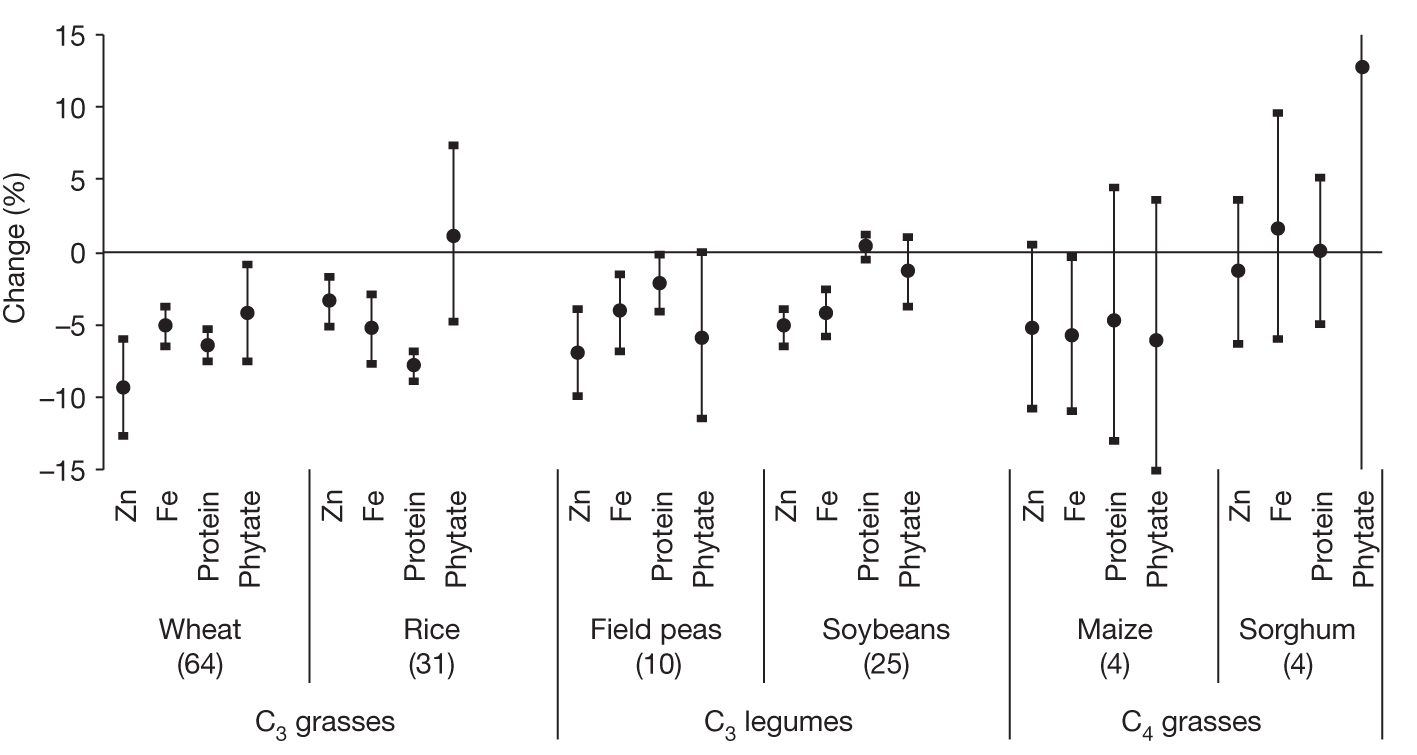 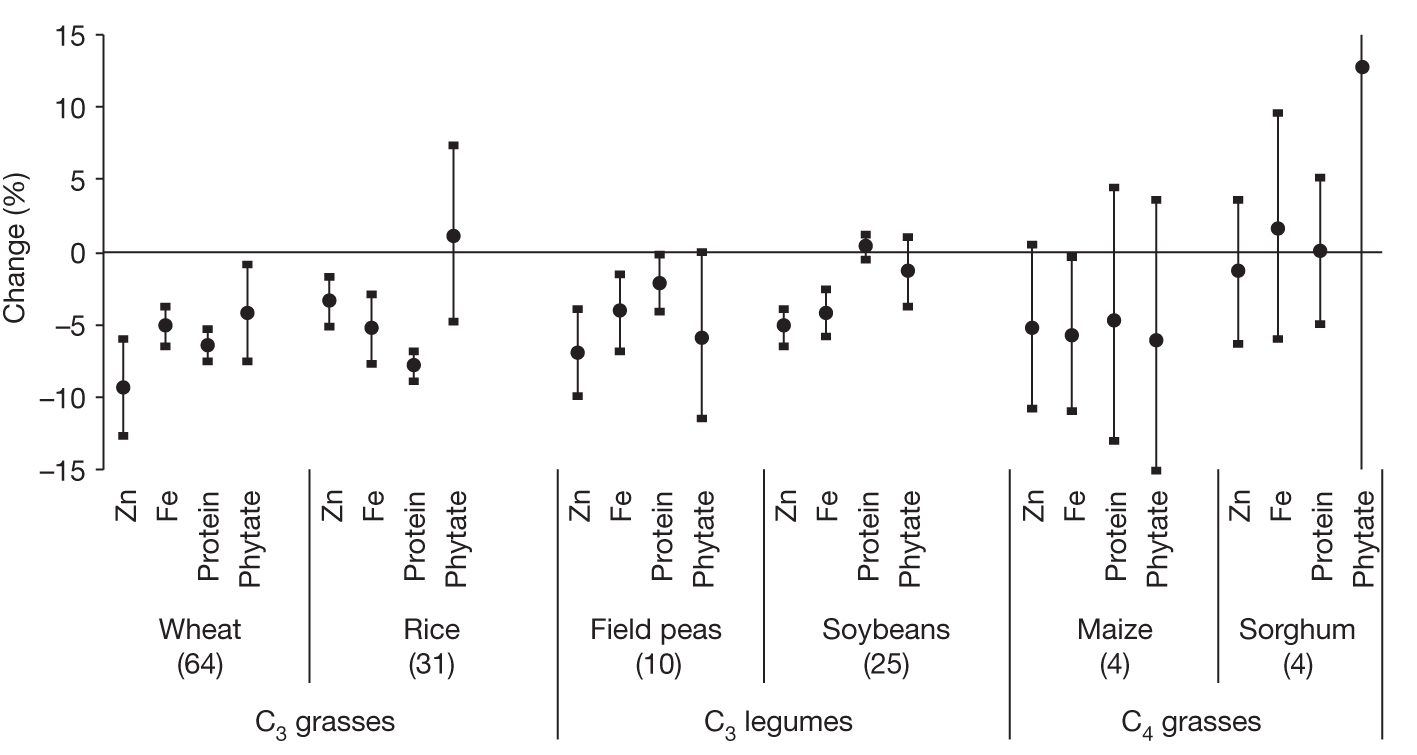 Activity 1: Handout Fig. 2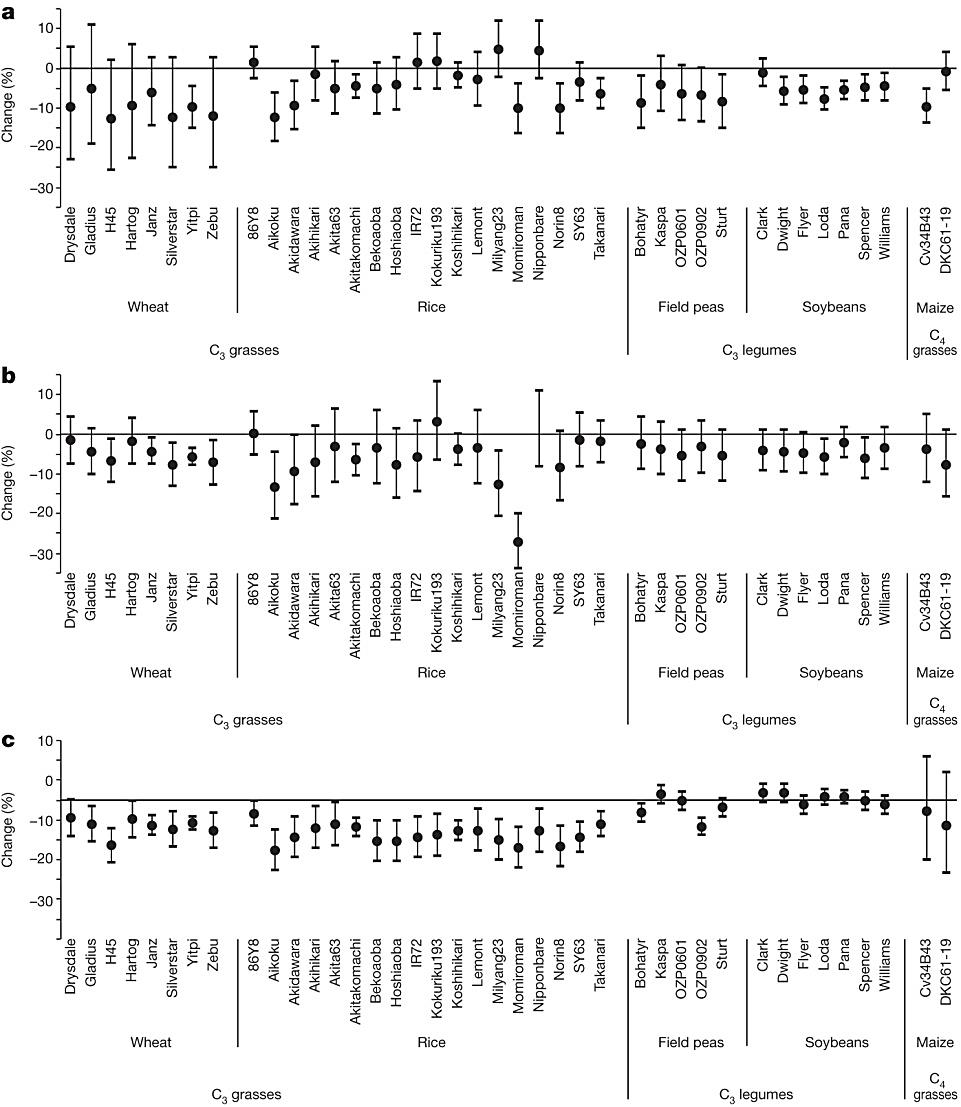 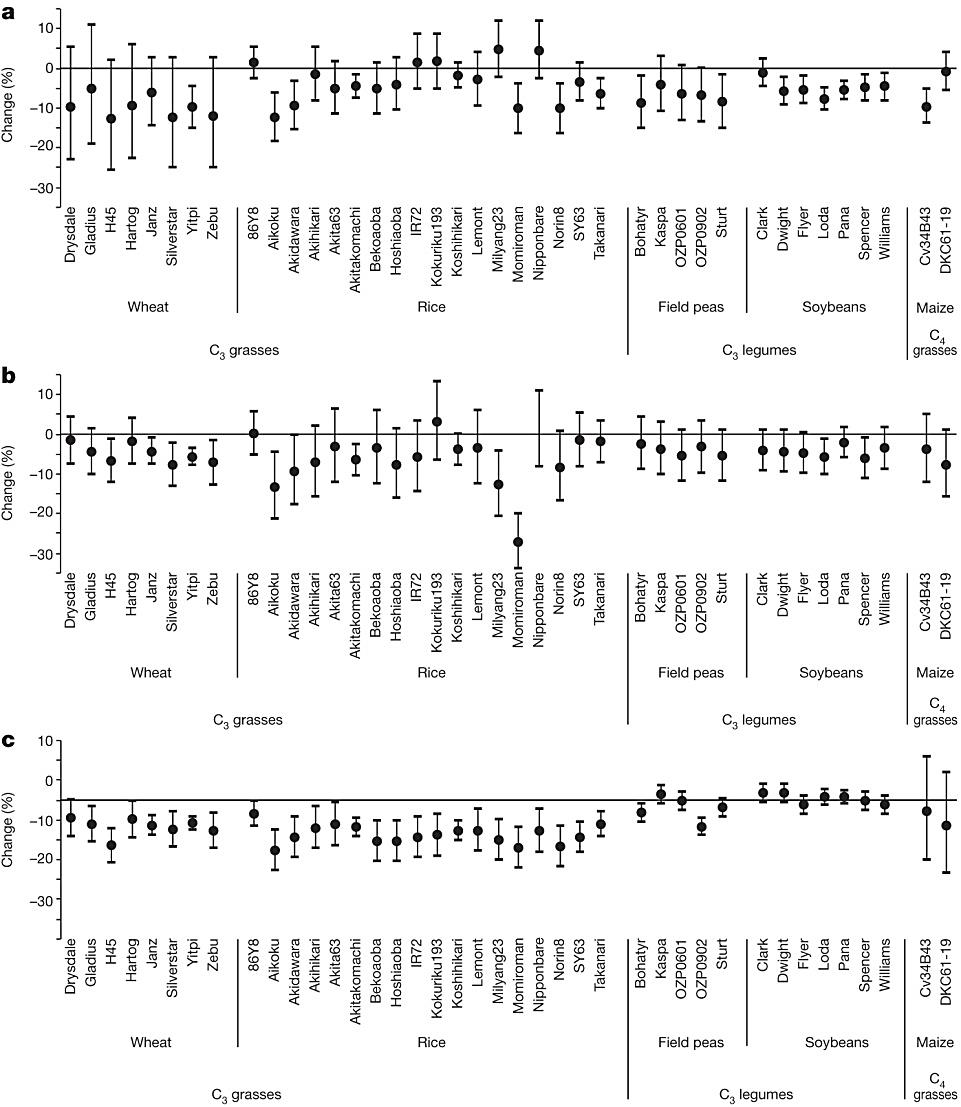 Activity 2: ‘’Pictograms of climate-smart agriculture solutions’’Example CSA news articles handouts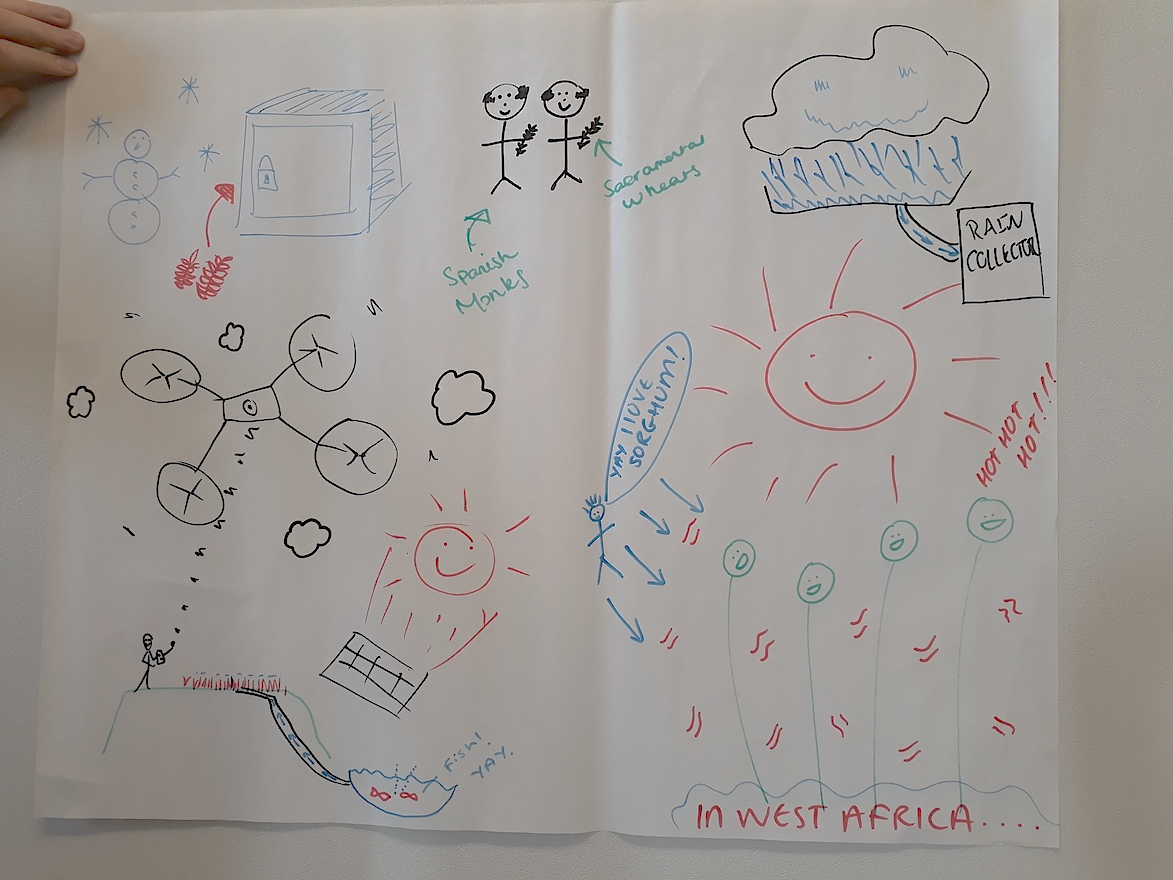 https://www.thepatriot.co.zw/old_posts/drip-irrigation-way-to-go-mitigating-erratic-rainfall-effects/ accessed April 2021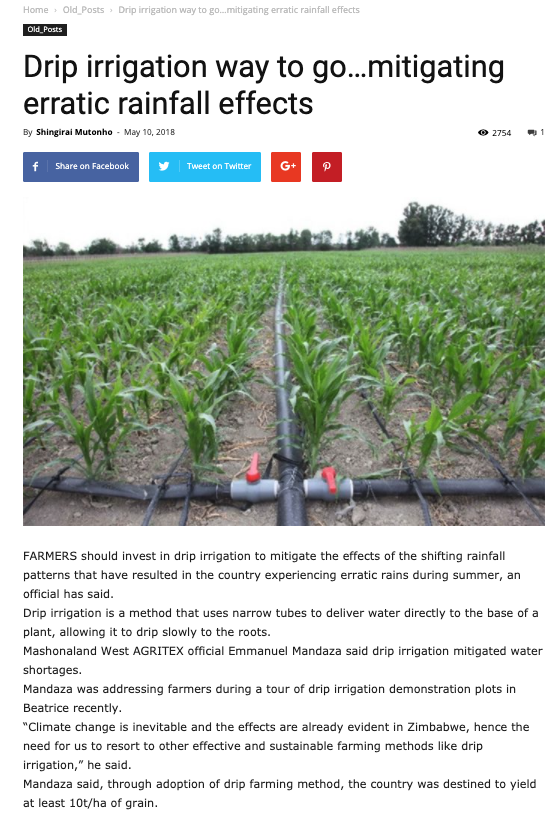 McCouch, S., Baute, G., Bradeen, J. et al. Feeding the future. Nature 499, 23–24 (2013). https://doi.org/10.1038/499023a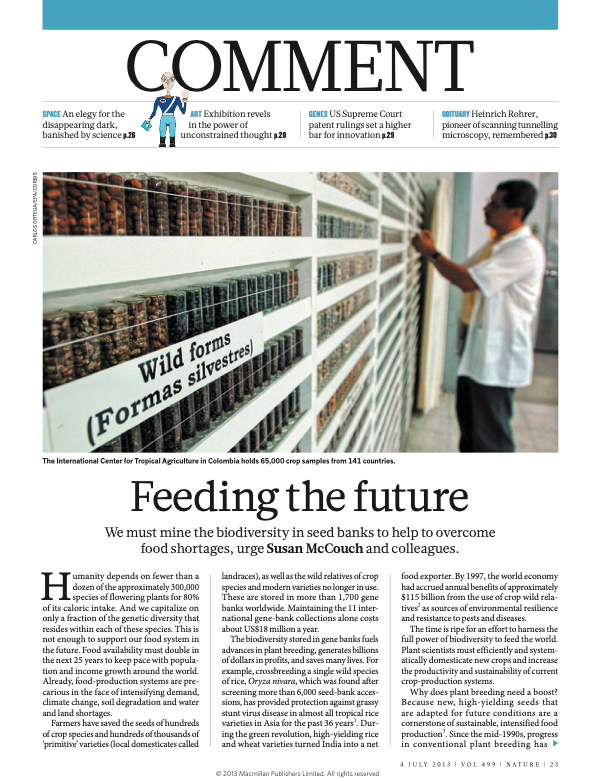 https://www.irri.org/climate-change-ready-riceaccessed April 2021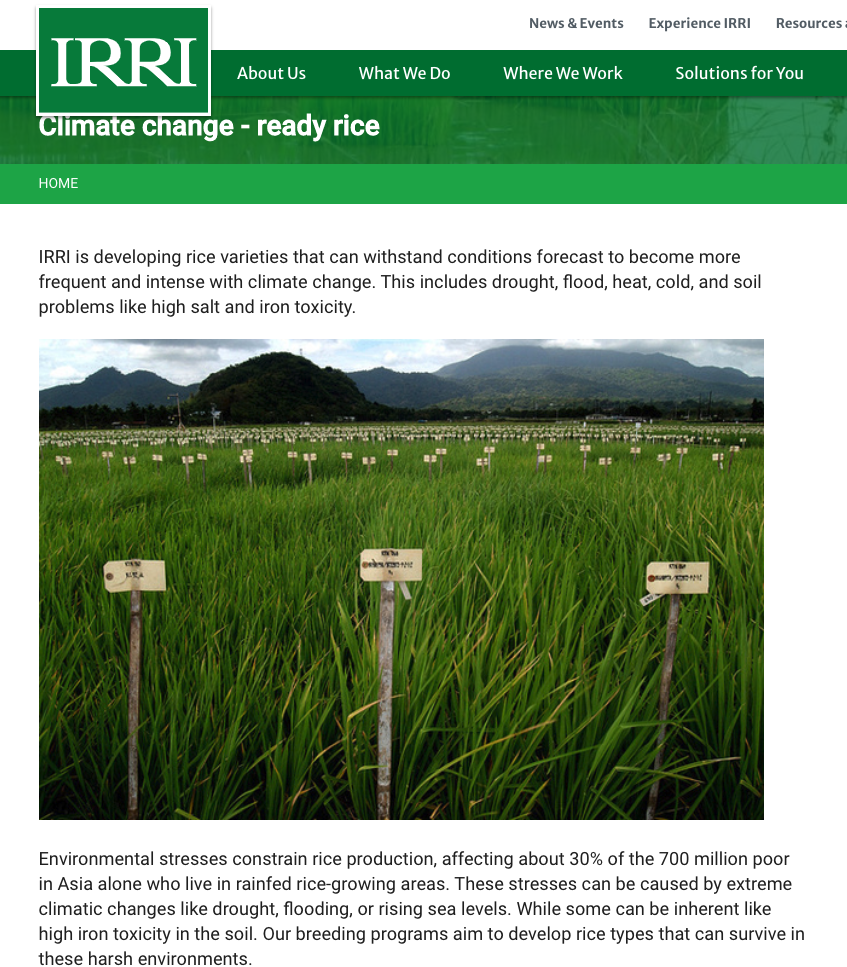 Activity titleAgriculture: vulnerable to climate change or climate smart?Total time needed for activity2.5- 3hrs Number of sessions 2          Learning outcome(s)- Understand the vulnerability of agriculture to climate change and its impacts on crop production particularly rice.- Understand how climate-smart agriculture can help maintain yields under stressful environmental conditionsBrief description of activity (knowledge to be covered and how it will be run)The activity will be split into 2 sessions. Session 1: Impacts of climate change on agriculture (~1.5hrs)Combined lecture and discussion activity session Lecture 1: ~35 min lecture video on ‘’Vulnerability of agriculture to climate change’’. The impact of increasing temperature and changing rainfall patterns on crop growth & productivity with a focus on rice.Activity 1: ~30-40 min activity: ’’Climate change and Rice- data analysis’’ = consists of a lecture video and 2  handouts (copies of handouts later in these tutor notes.The group will be split into small groups of 3-4 people. The groups will be given a set of figures/graphs to analyse from published research paper. Tutor can choose their own figures from recent papers as this session is all about extracting information from figures. Coffee break- 30 minsSession 2: Climate-smart agriculture (~1 hr)Combined lecture and activity session Lecture 2: ~35min lecture on ‘’climate-smart agriculture and adaptations to climate change’’. Activity 2: ~30 min activity: ‘’Pictogram poster of climate-smart agriculture solutions’’ - handouts at end of tutor notes.In small groups discuss Climate-smart agriculture news articles to create a summary pictogram of solutions to present to rest of group at end of session.  Tutors can choose their own to use from the news. It is best to choose ones with a photo for impact to distribute to class. Or ask participants to bring their owns so there is some preparation involved before the session. Each group can have one article or a selection to include on their pictogram.At the send of the session, participants display their pictograms and summarise them to the rest of the class.Equipment neededLaptop and projectorColoured marker pens or white board markerslarge sheets of plain paper-A0 or flipchart paperA4 blank paper Handouts of graphs from research paper; Handouts of Climate-smart case studies info sheet from news articles 